Языкознание кажется многим школьникам сводом сухих и скучных правил. Чтобы преодолеть это заблуждение, открыть детям красоту науки о языке, с 2000 года ежегодно проводится международная игра-конкурс «Русский медвежонок – языкознание для всех».  На протяжении  нескольких последних лет учащиеся нашей школы систематически принимают участие в данном конкурсе.Игра проводилась прямо в школе, не требовала  от учителя особых усилий, а задания были  веселы, занимательны и в большинстве доступны не только «одаренным», но и самым обычным детям (что не мешает их содержательности). 22 ноября 2018 года учащиеся 3-11-х классов приняли участие в конкурсе. Оргкомитет ,  созданный из числа учителей русского языка и литературы,  составил списки учащихся, комиссии, отобрал кабинеты и  организационные  мероприятия, для того, чтобы конкурс прошел на хорошем уровне.Итоги конкурса «Русский медвежонок»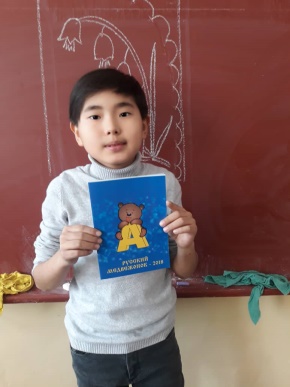 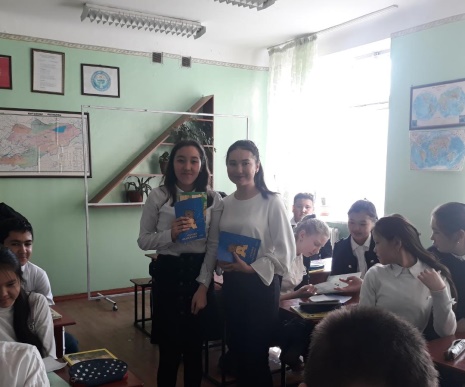 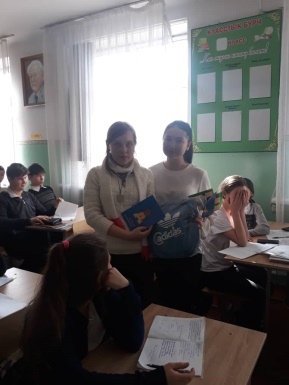 2 классМесто в школеМесто в районеМесто в регионеТоктомушева Наима19398пеналКим Елизавета2133148медальПрицакова Маргарита3140157ручка3 классСаубанова Алина1187188кружкаБаклыков Сергей2223226медальКомарникова Эвелина3223226медаль4 классКурманалиева Афина11515футболкаГабзалилова Арина23838кружкаЗвенчукова Юлия38383грамота5 классДаниель Сара16674Зувурбекова Айша2105113Мамешова Карина31061146 классХоджахунов Фарух1102103Мадачинова Алима2137138Ташбаеа Айжаркын31701717 классЛузгина Яна17979рюкзакБаяманов Айтемир2123123Усманов Одильбек31241248 классКурманходжаева Ангелина1121210 классРыспаев Нурдин15858Рахмнберди уулу Э27878Тапылдыходжаев Ш38484